親愛的家長們線上報名到現在，發現大家最多的問題是記不得自己的序號及密碼。
在這邊教大家兩種方法😃😃
✔️✔️方法1️⃣️一種就是註冊線上報名的會員，只要登入就可以隨意修改、刪除，就不需要特地記住序號跟密碼囉
✔️✔️方法2️⃣️ 另一種就是以遊客的方式報名，也就是沒有會員。報名成功時下方會有一個序號及密碼(如圖四)
↗️↗️請截圖或抄起來↖️↖️
↗️↗️請截圖或抄起來↖️↖️
↗️↗️請截圖或抄起來↖️↖️
很重要所以請記住！！！！😏😏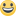 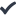 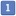 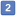 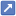 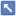 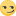 ★★★★★每一張報名單只能報名一個★★★★★
★★★★★每一張報名單只能報名一個★★★★★
★★★★★每一張報名單只能報名一個★★★★★
★★★★★每一張報名單只能報名一個★★★★★下面有快速登入的流程⬇️⬇️⬇️⬇️⬇️⬇️⬇️
可以用FB或是Gmail直接登入喔！！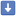 這個月是第一次報名，有問題都可以提出✔️✔️
下個月序號跟密碼要自己記好喔！！！！😉😉😉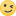 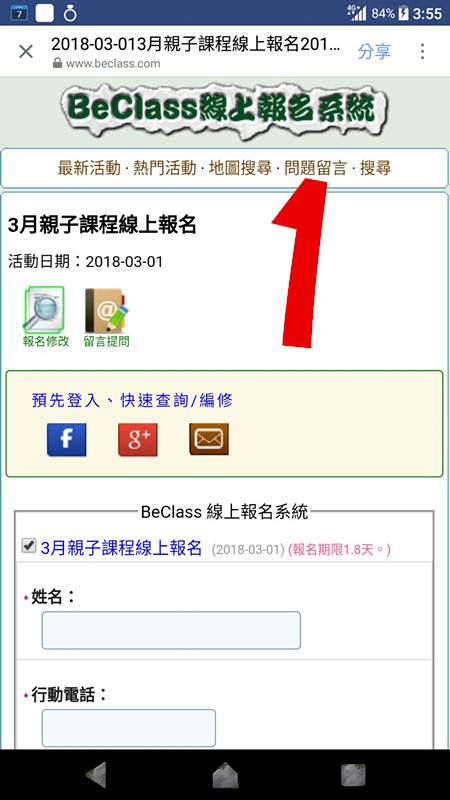 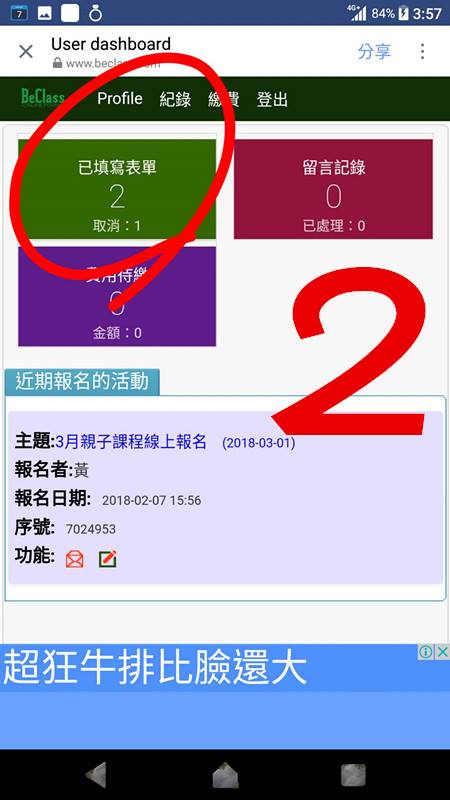 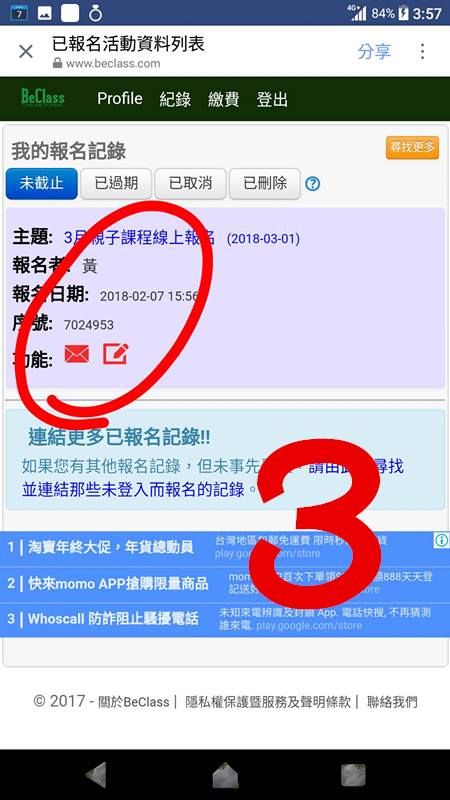 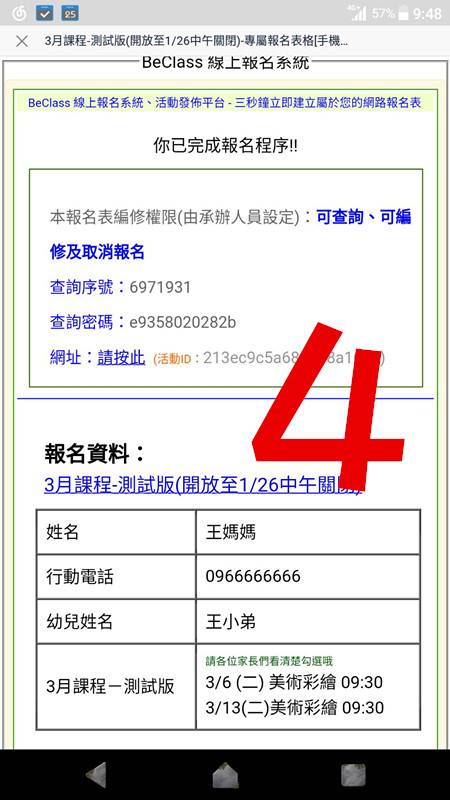 